Podmínky pro udělení kvalifikace: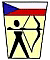 Trenér lukostřelby II. třídyZískání kvalifikace Trenér lukostřelby III. třídyPodmínky viz. Podmínky pro udělení kvalifikace Trenér lukostřelby III. třídy. Potvrzení vzděláníDoložení kopie výučního listu, maturitního vysvědčení nebo vysokoškolského diplomu. Kopie nemusí být úředně potvrzená.Absolvování obecné části kurzu trenérské kvalifikace II. třídyObecnou část 35 hodin (85 hodin pro vyučené v oboru) je nutno absolvovat na UK FTVS.Absolvování školení trenérů lukostřelbyTeoretická část – 70 hodinPraktická část – 50 hodinTeoretická část školení bude probíhat pod vedením lektorů ČLS (4x víkendový seminář o rozsahu 15-20 hodin).Praktickou část 50 hodin bude možno absolvovat individuálně (formulář pro potvrzení viz příloha č. 1) pod dohledem trenéra I. či II. třídy. Při větším zájmu uspořádá ČLS praktickou část hromadně pod vedením lektorů.Kapacita seminářů bude vždy nejvíce 25 účastníků. Přednost mají dříve přihlášení. Při překročení kapacity mají pozdější zájemci v následujícím roce přednost před ostatními.Školení trenérů II. třídy proběhne, pouze pokud bude minimální zájem 6 uchazečů.Písemné zpracování zadaného tématuNa semináři každý účastník předloží téma své seminární práce, kterou musí odevzdat do určeného data. Seminární práci musí určit za splněnou příslušný konzultant. Obhajoba práce bude součástí závěrečné zkoušky.Rozsah minimálně 12 stran textu. Hlavní důraz se klade na obsah a kvalitu.Složení písemné a ústní zkouškyKaždý rok budou vypsány zkouškové dny pro složení zkoušek trenérů II. třídy. Zkouška bude probíhat ve třech etapách – test, ústní zkouška a obhajoba seminární práce, vše před zkušební komisí.V testu budou otázky k tématům, které se budou probírat na semináři.Seznam otázek k ústní zkoušce bude uveřejněn na webu ČLS.Podmínky pro udělení kvalifikace:Trenér lukostřelby II. třídyPříloha č. 1 – Potvrzení praxe 50 hodinTímto potvrzuji, žeTrenér/ka lukostřelby III. třídy ……………………………….narozen/a ……………………….splnil/a pod mým vedením 50 hodin praktické přípravy v rámci kvalifikace trenéra II. třídy v tomto rozsahu:Praktický nácvik učení střelecké techniky všech výkonnostních úrovní – 15 hodinSeřizování, testování a ladění lukostřeleckého nářadí – 10 hodinyOrganizace tréninkové jednotky – 15 hodinOrganizace závodů a soutěží – 10 hodinyJméno, Příjmení, titul: …………………………………….Kvalifikace: trenér I. (II.) třídy                                                                                    …………………………………                                                                                               datum, podpis